Boldyrev VolodymyrExperience:Position applied for: 2nd EngineerDate of birth: 24.05.1982 (age: 35)Citizenship: UkraineResidence permit in Ukraine: NoCountry of residence: UkraineCity of residence: SevastopolPermanent address: Kosarev str.7Contact Tel. No: +38 (066) 201-78-50 / +38 (069) 242-70-49E-Mail: boltikseeman@inbox.ruU.S. visa: NoE.U. visa: NoUkrainian biometric international passport: Not specifiedDate available from: 26.12.2013English knowledge: GoodMinimum salary: 6300 $ per month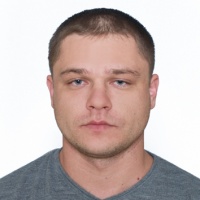 PositionFrom / ToVessel nameVessel typeDWTMEBHPFlagShipownerCrewing2nd Engineer13.06.2012-18.02.2013FalshoeftHeavy Lift Vessel8861Wartsila 8L46B7800Isle of ManBrize. Hamburg. GermanySea Factor